3GPP TSG-RAN WG4 Meeting # 104-e 												R4-22Electronic Meeting, 15– 26 August, 2022Agenda item:			4.3.3Source:	Moderator (Huawei)Title:	Email discussion summary for [104-e][302] NR_Conformance_MaintenanceDocument for:	Information0 IntroductionThe scope of this email discussion is to discuss the contributions submitted at agenda 4.3 on NR BS conformance maintenance. Topic #1: Clarification on RMS detection modeTopic #2: Additional BS conformance to other standardsTopic #3: Clarifications of BS type for band n46 and n102Topic #4: Correction of the OBUE frequency range definition for FR2Topic #5: Corrections for the NB-IoT requirements in NR in-bandTopic #1: Clarification on RMS detection modeCompanies’ contributions summary (Category A CRs are not listed)Companies views’ collection for 1st round 1.2.1 CRs/TPs comments collectionSummary for 1st round 1.3.1CRs/TPsModerator tries to summarize discussion status for 1st round and provides recommendation on CRs/TPs Status updateNote: The tdoc decisions shall be provided in Section 3 and this table is optional in case moderators would like to provide additional information. Discussion on 2nd round (if applicable)CRs/TPs comments collection2 Topic #2: Additional BS conformance to other standards2.1 Companies’ contributions summary(Category A CRs are not listed)2.2 Companies views’ collection for 1st round 2.2.1 CRs/TPs comments collection2.3 Summary for 1st round 2.3.1CRs/TPsModerator tries to summarize discussion status for 1st round and provides recommendation on CRs/TPs Status updateNote: The tdoc decisions shall be provided in Section 3 and this table is optional in case moderators would like to provide additional information. 2.4 Discussion on 2nd round (if applicable)CRs/TPs comments collection3 Topic #3: Clarifications of BS type for band n46 and n1023.1 Companies’ contributions summary(Category A CRs are not listed)3.2 Companies views’ collection for 1st round 3.2.1 CRs/TPs comments collection3.3 Summary for 1st round 3.3.1CRs/TPsModerator tries to summarize discussion status for 1st round and provides recommendation on CRs/TPs Status updateNote: The tdoc decisions shall be provided in Section 3 and this table is optional in case moderators would like to provide additional information. 3.4 Discussion on 2nd round (if applicable)CRs/TPs comments collection4 Topic #4: Correction of the OBUE frequency range definition for FR24.1 Companies’ contributions summary(Category A CRs are not listed)4.2 Companies views’ collection for 1st round 4.2.1 CRs/TPs comments collection4.3 Summary for 1st round 4.3.1CRs/TPsModerator tries to summarize discussion status for 1st round and provides recommendation on CRs/TPs Status updateNote: The tdoc decisions shall be provided in Section 3 and this table is optional in case moderators would like to provide additional information. 4.4 Discussion on 2nd round (if applicable)None5 Topic #5: Corrections for the NB-IoT requirements in NR in-band5.1 Companies’ contributions summary(Category A CRs are not listed)5.2 Companies views’ collection for 1st round 5.2.1 CRs/TPs comments collection5.3 Summary for 1st round 5.3.1CRs/TPsModerator tries to summarize discussion status for 1st round and provides recommendation on CRs/TPs Status updateNote: The tdoc decisions shall be provided in Section 3 and this table is optional in case moderators would like to provide additional information. 5.4 Discussion on 2nd round (if applicable)None6 Recommendations for Tdocs6.1 1st round New tdocsExisting tdocsNotes:Please include the summary of recommendations for all tdocs across all sub-topics incl. existing and new tdocs.For the Recommendation column please include one of the following: CRs/TPs: Agreeable, Revised, Merged, Postponed, Not PursuedOther documents: Agreeable, Revised, NotedFor new LS documents, please include information on To/Cc WGs in the comments columnDo not include hyper-links in the documents6.2 2nd round Notes:Please include the summary of recommendations for all tdocs across all sub-topics.For the Recommendation column please include one of the following: CRs/TPs: Agreeable, Revised, Merged, Postponed, Not PursuedOther documents: Agreeable, Revised, NotedDo not include hyper-links in the documentsAnnex Contact informationNote:Please add your contact information in above table once you make comments on this email thread. If multiple delegates from the same company make comments on single email thread, please add you name as suffix after company name when make comments i.e. Company A (XX, XX)T-doc numberCompanyProposal summaryR4-2212503Huawei, HiSiliconDraft CR to 38.141-1: Clarification on RMS detection modeReason for change:	RMS detection mode is defined for ACLR while the required measurement duration is not clarified. The corresponding changes for other requirements using RMS detection were agreed in RAN4#102-e meetingCR/TP numberComments collectionR4-2212503Ericsson: good but maybe also good time to clarify if “True RMS voltage” or “true average power” or both of them shall be included for all test procedures. IN some procedures appears only one. Are these terms something necessary to define? Are they settings in the measurement equipment?R4-2212503Huawei: in our understanding, the detection mode “True RMS voltage” and “true average power” are the same. There is no confusion. Hence our preference is to keep it unchanged.R4-2212503CR/TP numberCRs/TPs Status update recommendation  R4-2212503Return toCR/TP numberCRs/TPs Status update recommendation  R4-2212503Huawei: as response in 1st round, we think there is no confusion on “True RMS voltage” or “true average power” or “RMS”, hence our preference is to keep it unchanged. R4-2212503R4-2212503T-doc numberCompanyProposal summaryR4-2212506Huawei, HiSiliconDraft CR to 38.141-1: Additional BS conformance to other standardsReason for change:	In the final draft of EN 301 908-24, additional BS conformance to other standards was defined. The conformance with the requirements in ETSI EN 301 908-24 can also equally be demonstrated through MSR standards such as ETSI EN 301 908-18 for BS type 1-C, ETSI EN 301 908-23 for BS type 1-H and 1-O. But in current 38.141-1 and 38.141-2 such equal demonstration is missing.R4-2212509Huawei, HiSiliconDraft CR to 38.141-2: Additional BS conformance to other standardsReason for change:	In the final draft of EN 301 908-24, additional BS conformance to other standards was defined. The conformance with the requirements in ETSI EN 301 908-24 can also equally be demonstrated through MSR standards such as ETSI EN 301 908-18 for BS type 1-C, ETSI EN 301 908-23 for BS type 1-H and 1-O. But in current 38.141-1 and 38.141-2 such equal demonstration is missing.CR/TP numberComments collectionR4-2212506Nokia: NR (single-RAT) BS is not included in the current scope of 37 series.R4-2212506Qualcomm: To our understanding, 37 series does not deal with single RAT NR. What does the statement in the CR “additional conformance to TS 37.141-1” refers to?R4-2212506Ericsson: we think it is good to introduce the statements about additional conformance, as we find this in 36.141 as well for the E-UTRA BS. However, the current formulation is not correct. Instead of "For BS type 1-C that is NR (single-RAT) capable only" we should say "For an MSR BS that is NR (single-RAT) capable only… This means that requirements in the present document (38.141-2) also apply for an MSR BS supporting only NR operation.Same for the paragraph for BS Type -1H. Correct is to say “ For a Hybrid AAS BS that is NR (single RAT) capable only…. We are interested to contribute to this CR and co-sign it. Ericsson was always supporting these statements of additional compliance, also in EU Harmonised Standard EN 301 908 parts 3, 14 and 18Huawei2:To  Ericsson, We are ok to further check on the wording and the formulation. We think the original one is correct which is referring to 36.141, as below. It means conformance to TS 37.141 also applies to NR single RAT.“For BS that is E-UTRA (single-RAT) capable only, the requirements in the present document are applicable and additional conformance to TS 37.141 [18] is optional.” R4-2212506Huawei: the capability sets in 37 series includes both single RAT and multi-RAT supported configurations. Hence if the BS pass the tests in 37 series for the declared CS (e.g. CS16), we do not need to repeat the 38.141 test for single RAT NR, which is the intention of this CR. Furthermore, we see it was already done in EN 301 908-24, i.e. the conformance with the requirements in ETSI EN 301 908-24 (baseline is 38.141) can also equally be demonstrated through MSR standards such as ETSI EN 301 908-18 (baseline is 37.141) for BS type 1-C, ETSI EN 301 908-23 (baseline is37.145) for BS type 1-H and 1-O. 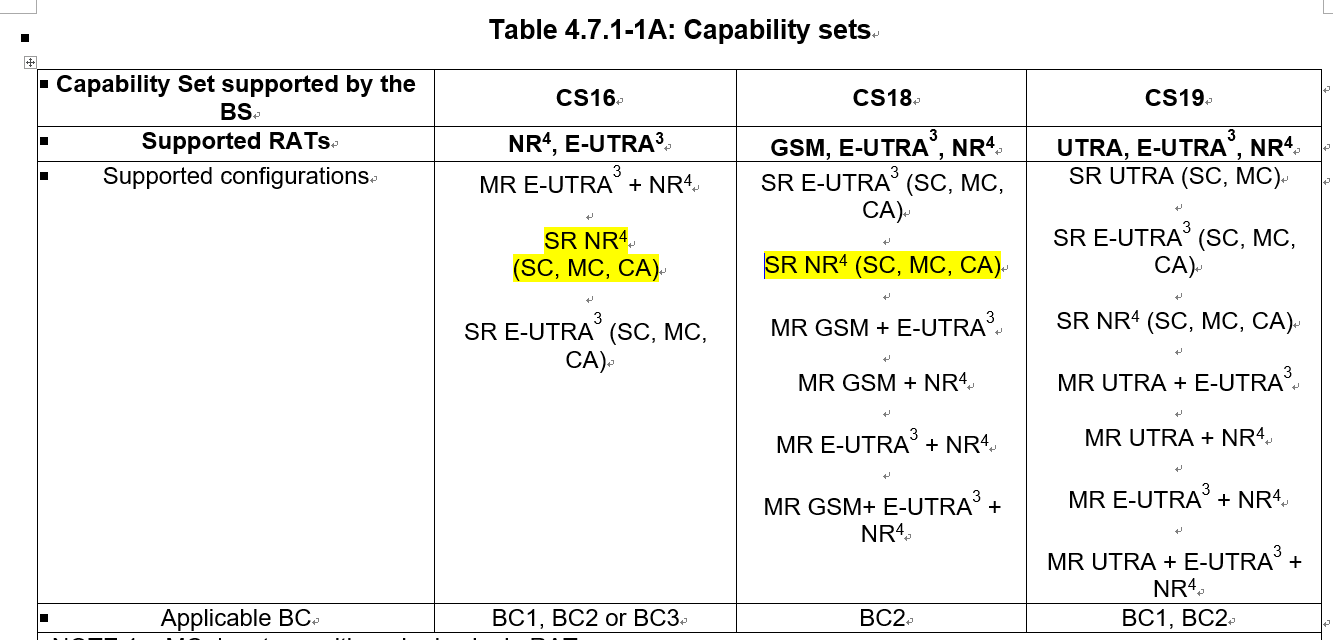 e.g. for BS type 1-C in EN 301 908-24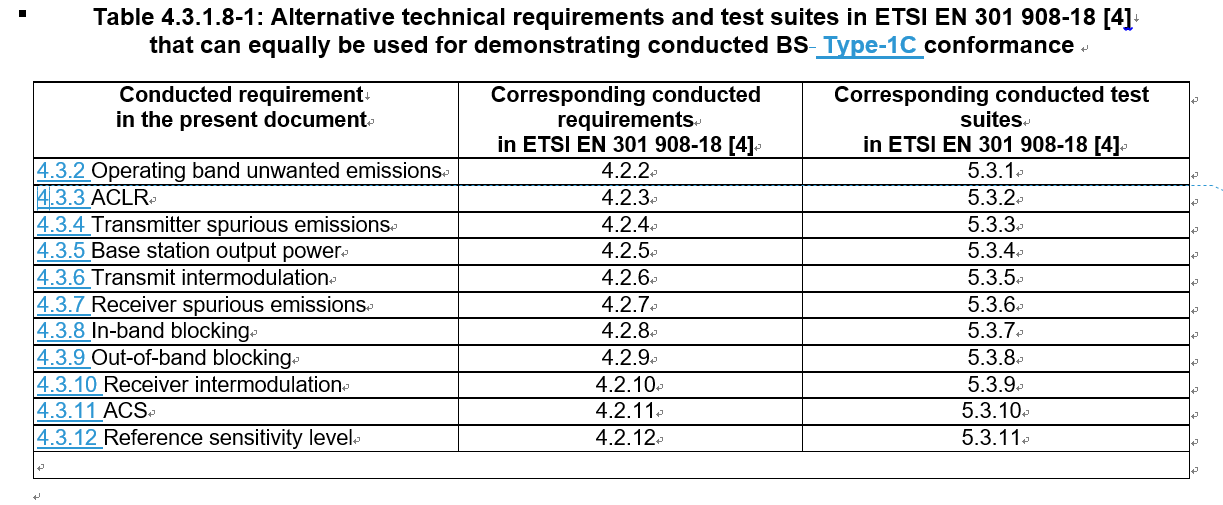 R4-2212506Nokia: while single-RAT NR configuration is included in CS16 and CS18, these capability sets were defined for multi-carrier NR/E-UTRA or NR/GSM/E-UTRA operation and are verified by multi-RAT test configurations. How they can be run on a single-RAT NR BS, do you plan changes to 37 series specfications? If so, we prefer to agree on complete CRs as a package.R4-2212506Qualcomm: we have the same understanding as Nokia. Based on the scope of 37.104/37.141, the requirements listed in that spec are applicable to the highlighted specs for multi-carrier single-RAT BSs.“The present document establishes the minimum RF characteristics of NR, E-UTRA, UTRA, GSM/EDGE and NB-IoT Multi-Standard Radio (MSR) Base Station (BS). Requirements for multi-RAT and single-RAT operation of MSR BS are covered in the present document. The requirements in the present document for E-UTRA, UTRA and NB-IoT single-RAT operation of MSR BS are also applicable to E-UTRA, UTRA and NB-IoT multi-carrier capable singleRAT BS. Requirements for GSM BS that are only single-RAT capable in all supported operating bands are not covered.”Huawei: for these capability sets, some requirements are also verified by single RAT, e.g. Output power dynamics and Reference sensitivity level. The intention is not to change 37 series, but clarify that a BS additionally conforming to TS 37.141, we do not repeat to test some of requirements for single RAT TS 38.141. I guess it maybe that the first sentence cause confusion. We are ok to remove the first sentence, then the remaining wording is keep aligned with EN 301 908-24.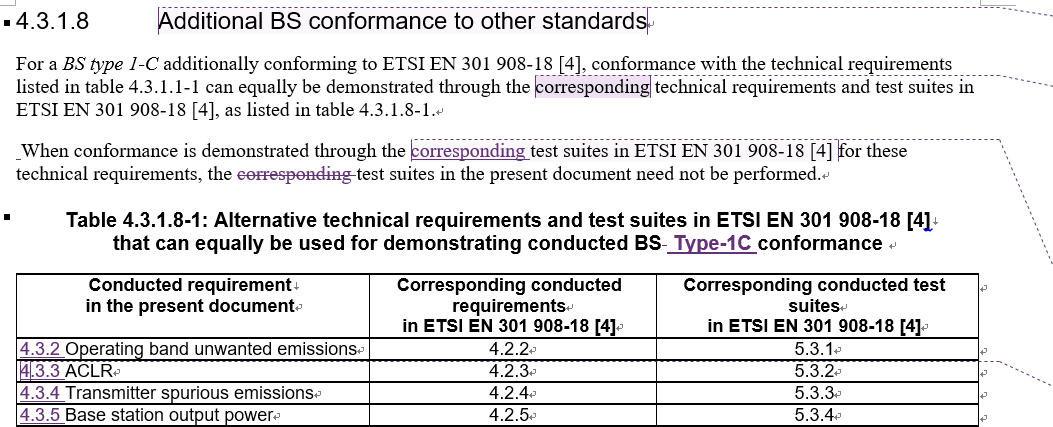 ZTE: we don’ think that this additional applicability is neededR4-2212509Nokia: NR (single-RAT) BS is not included in the current scope of 37 series.R4-2212509Qualcomm: To our understanding, 37 series does not deal with single RAT NR. What does the statement in the CR “additional conformance to TS 37.141-2” refers to?R4-2212509Ericsson: see above comment. We suggest to make following modifications:Instead of “For BS type 1-H that is NR (single-RAT) capable only” use “For a Hybrid AAS BS that is…”Instead of “For BS type 1-O that is NR (single-RAT) capable only” use “ For an OTA AAS BS that is..”We also want to co-sign this when the suggested modifications are doneR4-2212509Huawei: see our response above for R4-2212506R4-2212509Nokia: see further comments aboveHuawei: see our response above.ZTE: we don’ think that this additional applicability is neededCR/TP numberCRs/TPs Status update recommendation  R4-2212506to be revised, and further check with companiesR4-2212509to be revised, and further check with companiesCR/TP numberCRs/TPs Status update recommendation  Revision of R4-2212506Huawei: please find the draft revision at the following link.Revision of R4-2212506 Draft CR to 38.141-1 Additional BS conformance to other standardsHuawei2: based on offline comments, we made a minor change to align the wording with EN 301 908-24. Please check the V2 version.Revision of R4-2212506 Draft CR to 38.141-1 Additional BS conformance to other standards_V2Revision of R4-2212506Nokia: we would like to request more time to analyze if proposed alternative conformance testing is sufficient to cover single-RAT NR operation since test configurations in 37.141 and 37.145-1 were defined for multi-RAT operation and there is no single-RAT NR CS currently defined in these specs.Revision of R4-2212506Revision of R4-2212509Huawei: please find the draft revision at the following link.Revision of R4-2212509 Draft CR to 38.141-2 Additional BS conformance to other standardsHuawei2: based on offline comments, we made a minor change to align the wording with EN 301 908-24. Please check the V2 version.Revision of R4-2212509 Draft CR to 38.141-2 Additional BS conformance to other standards_V2Revision of R4-2212509Nokia: we would like to request more time to analyze if proposed alternative conformance testing is sufficient to cover single-RAT NR operation since test configurations in 37.145-2 were defined for multi-RAT operation and there is no single-RAT NR CS currently defined in this spec.Revision of R4-2212509T-doc numberCompanyProposal summaryR4-2213987Nokia, Nokia Shanghai BellCR to TS 38.141-2 with clarifications of BS type for band n46Reason for change:	During RAN4#102-e meeting agreed R4-2205198 that included clarifications for band n46. Also during RAN4#103 CRs were agreed with updates to 38.104 and 38.141-1. However there was missing update for TS 38.141-2 for transmitter and receiver part. This CR introduce this missing sentence. Also update is proposed in in Measurement uncertainty section where band n46 was removed.  R4-2213988Nokia, Nokia Shanghai BellCR to TS 38.141-2 with clarifications of BS type for band n46 and n102Reason for change:	RAN4#102-e and RAN4#103-e meeting agreed CRs (R4-2205199, R4-2209812, R4-2209813, R4-2209810, R4-2209809) that included clarifications for band n46 and n96 and n102 for TS 38.104 and TS 38.141-1. However there was missing update for TS 38.141-2. This CR introduce missing sentences for transmitter and receiver sections. Also, update is proposed in in Measurement uncertainty section where band n46 and band n102 were removed.   CR/TP numberComments collectionR4-2213987Nokia: CR needs to be updated to remove remaining n46 requirementsR4-2213987NEC: It is proposed to add “For BS type 1-O there is no requirement specified for bands n46 and n96” in 7.1 radiated receiver characteristics, general.R4-2213987R4-2213988Nokia: CR needs to be updated to remove remaining n46/n102 requirementsR4-2213988R4-2213988CR/TP numberCRs/TPs Status update recommendation  R4-2213987to be revised, and further check with companiesR4-2213988to be revised, and further check with companiesCR/TP numberCRs/TPs Status update recommendation  Revision of R4-2213987Revision of R4-2213987Revision of R4-2213987Revision of R4-2213988Revision of R4-2213988Revision of R4-2213988T-doc numberCompanyProposal summaryR4-2214026Huawei, HiSilicondraft CR to TS 38.141-2: correction of the OBUE frequency range definition for FR2, Rel-15Reason for change:	During the work on the M.2070 updates for the IMT-2020, it was observed that the OBUE text for the FR2 requirements definition and its applicable frequency range is defined in a confusing and unclear way. This CR is correcting this issue.CR/TP numberComments collectionR4-2214026R4-2214026R4-2214026CR/TP numberCRs/TPs Status update recommendation  R4-2214026AgreeableT-doc numberCompanyProposal summaryR4-2214024Huawei, HiSilicondraft CR to TS 38.141-1: corrections for the NB-IoT requirements in NR in-band, Rel-16Reason for change:	It was observed that the specification of the BS RF requirements for the NB-IoT operation in NR in-band is not precise enough in the TS 38.141-1 specification. Related corrections and clarifiactrions are introduced in this CR.CR/TP numberComments collectionR4-2214024Nokia: NB-IoT in NR guard-band definition was included per operators’ request (ref. R4-1907809 and R4-2000875). Moreover, WI proposal on NB-IoT for AAS was proposed but no agreement was reached in RAN (ref. RP-192828 and RP-193156), hence addition of NB-IoT for BS type 1-H should not be handled as necessary corrections in RAN4.R4-2214024Ericsson: We cannot agree with many of the corrections, as NB-IoT is not supported for BS Type 1-H. We can work offline with Huawei to develop a new version of the CRR4-2214024Huawei: According to TS 38.141-1 scope, it covers NR and NB-IoT operation in NR in-band Base Station (BS) Type 1-C and Type 1-H. This was the trigger to draft CR for TS 38.104/141-1. However, as commented we have realized that such correction would introduce inconsistency with some of the past agreements in AAS BS specifications, where NB-IoT is not supported by BS type 1-H. Therefore we suggest to mark this CR as “not pursued” and come-back next meeting with adjusted CRs. The same applies to CR in R4-2214022/23 in thread [301].ZTE: similar comments Nokia,CR/TP numberCRs/TPs Status update recommendation  R4-2214024not pursuedTitleSourceCommentsWF on …YYYLS on …ZZZTo: RAN_X; Cc: RAN_YTdoc numberTitleSourceRecommendation  CommentsR4-2212503Draft CR to 38.141-1: Clarification on RMS detection modeHuawei, HiSiliconReturn toR4-2212504Draft CR to 38.141-1: Clarification on RMS detection modeHuawei, HiSiliconReturn to Category AR4-2212505Draft CR to 38.141-1: Clarification on RMS detection modeHuawei, HiSiliconReturn to Category AR4-2212506Draft CR to 38.141-1: Additional BS conformance to other standardsHuawei, HiSiliconRevisedR4-2212507Draft CR to 38.141-1: Additional BS conformance to other standardsHuawei, HiSiliconReturn to Category AR4-2212508Draft CR to 38.141-1: Additional BS conformance to other standardsHuawei, HiSiliconReturn to Category AR4-2212509Draft CR to 38.141-2: Additional BS conformance to other standardsHuawei, HiSiliconRevisedR4-2212510Draft CR to 38.141-2: Additional BS conformance to other standardsHuawei, HiSiliconReturn to Category AR4-2212511Draft CR to 38.141-2: Additional BS conformance to other standardsHuawei, HiSiliconReturn to Category AR4-2213987CR to TS 38.141-2 with clarifications of BS type for band n46Nokia, Nokia Shanghai BellRevisedR4-2213988CR to TS 38.141-2 with clarifications of BS type for band n46 and n102Nokia, Nokia Shanghai BellRevisedR4-2214024draft CR to TS 38.141-1: corrections for the NB-IoT requirements in NR in-band, Rel-16Huawei, HiSiliconNot PursuedR4-2214025draft CR to TS 38.141-1: corrections for the NB-IoT requirements in NR in-band, Rel-17Huawei, HiSiliconWithdrawnR4-2214026draft CR to TS 38.141-2: correction of the OBUE frequency range definition for FR2, Rel-15Huawei, HiSiliconAgreeableR4-2214027draft CR to TS 38.141-2: correction of the OBUE frequency range definition for FR2, Rel-16Huawei, HiSiliconAgreeableR4-2214028draft CR to TS 38.141-2: correction of the OBUE frequency range definition for FR2, Rel-17Huawei, HiSiliconAgreeableTdoc numberTitleSourceRecommendation  CommentsCompanyNameEmail addressNokiaMan Hung Ngman_hung.ng@nokia.comQualcommMustafa Emaramemara@qti.qualcomm.comHuaweiLiehai LiuMichal Szydelkoliuliehai@huawei.commichal.szydelko@huawei.comEricssonAurelian Briaaurelian.bria@gmail.comZTEFei XueXue.fei25@zte.com.cnNECTetsu Ikedatetsu.ikeda@nec.com